                                                                              Проект подготовлен                                                                                                контрольным управлением	МУНИЦИПАЛЬНОЕ ОБРАЗОВАНИЕГОРОДСКОЙ ОКРУГ ГОРОД СУРГУТАДМИНИСТРАЦИЯ ГОРОДАПОСТАНОВЛЕНИЕ «____» _________ 2017 г.                                                                                 № ________О внесении изменений в постановление Администрации города от 23.01.2014 № 453 «Об утверждении границ прилегающих территорий к некоторым организациям, на которых не допускается розничная продажа алкогольной продукции»В соответствии с распоряжением Администрации города от 30.12.2005 № 3686 «Об утверждении Регламента Администрации города», в связи с кадровыми изменениями:Внести в постановление Администрации города от 23.01.2014 № 453                «Об утверждении границ прилегающих территорий к некоторым организациям, на которых не допускается розничная продажа алкогольной продукции»                           следующие изменения: 1.1. Пункт 1 постановления изложить в следующей редакции:«1. Утвердить границы прилегающих территорий, на которых не допускается розничная продажа алкогольной продукции, к следующим организациям: - муниципальное бюджетное дошкольное образовательное учреждение детский сад № 28 «Калинка», расположенное по адресу: город Сургут, улица Энтузиастов, дом 65, согласно приложению 1;- муниципальное бюджетное дошкольное образовательное учреждение детский сад № 38 «Зоренька», расположенное по адресу: город Сургут, улица Бажова, дом 4а, согласно приложению 2;- муниципальное бюджетное дошкольное образовательное учреждение детский сад № 47 «Гусельки», расположенное по адресу: город Сургут, улица Дзержинского, дом 2/2, согласно приложению 3;- муниципальное бюджетное дошкольное образовательное учреждение детский сад № 83 «Утиное гнездышко», расположенное по адресу: город Сургут, проспект Пролетарский, дом 20/1, согласно приложению 4;- муниципальное бюджетное дошкольное образовательное учреждение детский сад № 84 «Одуванчик», расположенное по адресу: город Сургут, улица Кукуевицкого, дом 10/6, согласно приложению 5».1.2. В пункте 3 постановления слова «Сафиоллина А.М.» заменить словами «Жердева А.А.».1.3. Приложение 1 к постановлению изложить в новой редакции, согласно приложению 1 к настоящему постановлению.1.4. Приложение 2 к постановлению изложить в новой редакции, согласно приложению 2 к настоящему постановлению.1.5. Приложение 3 к постановлению изложить в новой редакции, согласно приложению 3 к настоящему постановлению.1.6. Приложение 4 к постановлению изложить в новой редакции, согласно приложению 4 к настоящему постановлению.1.7. Приложение 5 к постановлению изложить в новой редакции, согласно приложению 5 к настоящему постановлению.2. Управлению информационной политики опубликовать настоящее постановление в средствах массовой информации и разместить на официальном портале Администрации города.3. Контроль за выполнением постановления возложить на заместителя главы Администрации города Жердева А.А. Глава города                                                                                                   В.Н. ШуваловЛист согласования к проекту постановления Администрации города «О внесении изменений в муниципальный правовой акт»Согласовано:Разослать:КУУИППрокопович Ольга Владимировнател. (3462)52-80-60Приложение 1к постановлениюАдминистрации городаот _____________ № ________Схемаграниц прилегающей территории к муниципальному бюджетному дошкольному образовательному учреждению детскому саду № 28 «Калинка», город Сургут, улица Энтузиастов, дом 65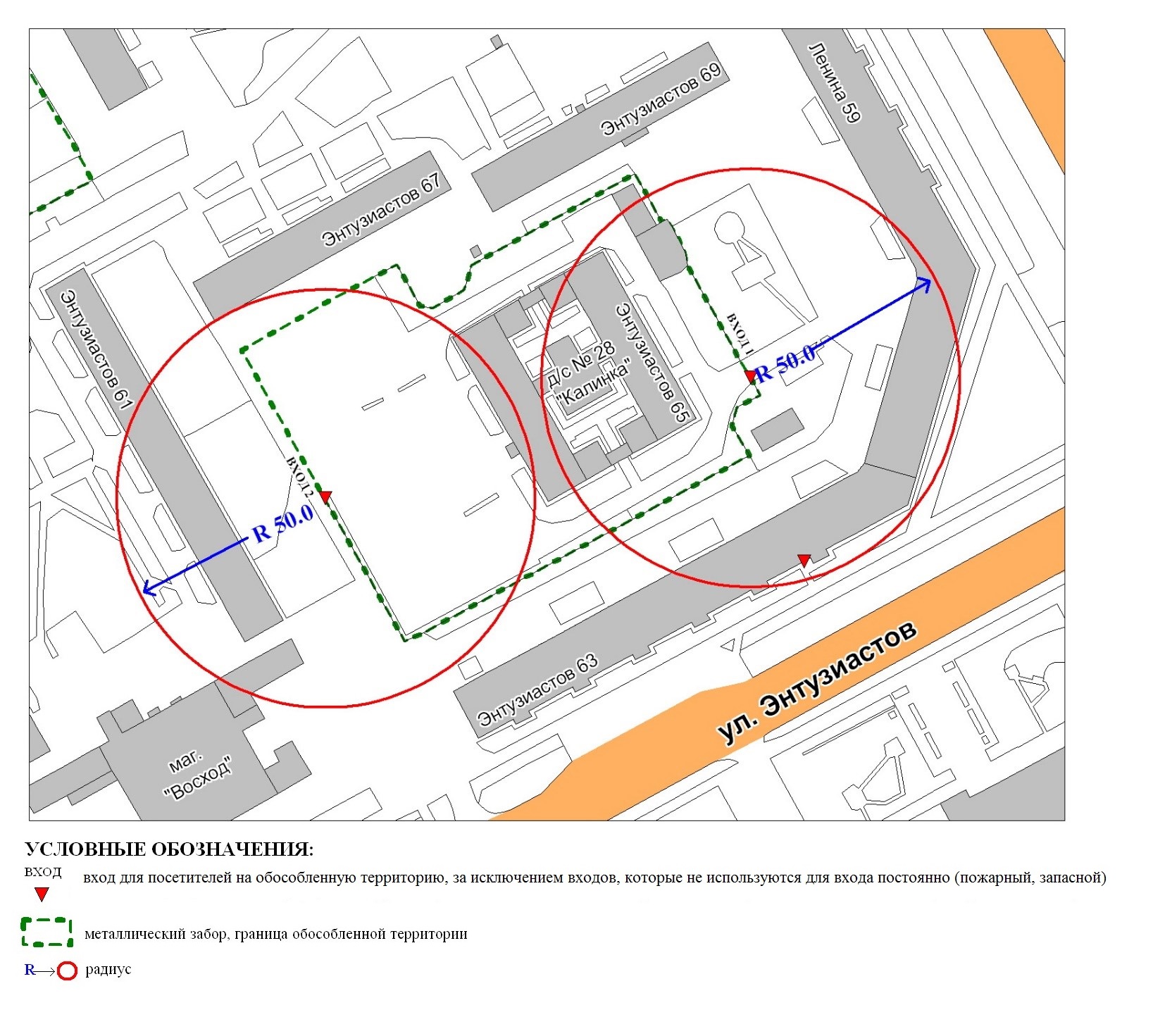 Приложение 2к постановлениюАдминистрации городаот ___________ № __________Схемаграниц прилегающей территории к муниципальному бюджетномудошкольному образовательному учреждению детскому саду № 38 «Зоренька»,		город Сургут, улица Бажова, дом 4а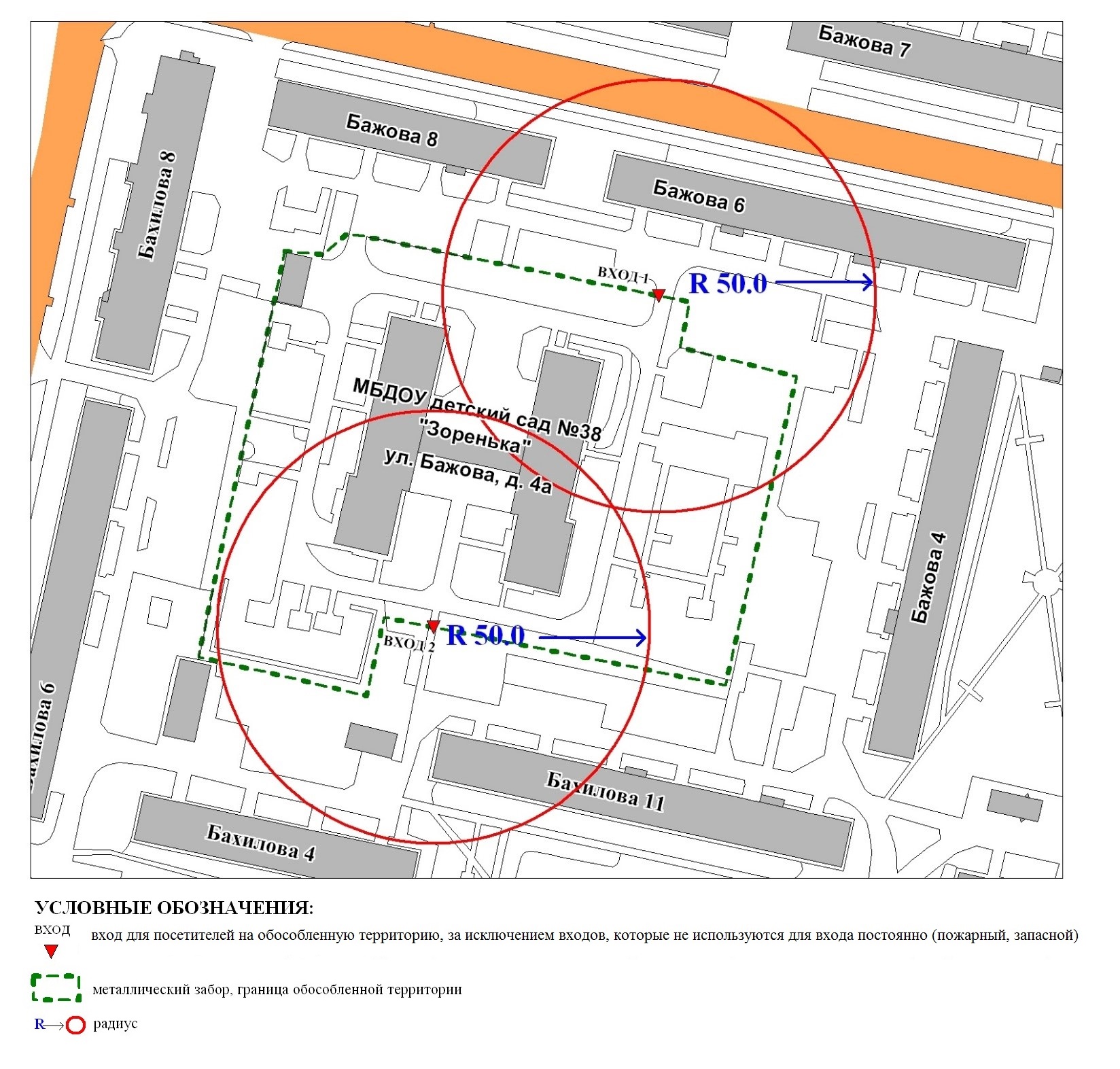 Приложение 3к постановлениюАдминистрации городаот ___________ № __________Схемаграниц прилегающей территории к муниципальному бюджетному дошкольному образовательному учреждению детскому саду № 47 «Гусельки»,город Сургут, улица Дзержинского, дом 2/2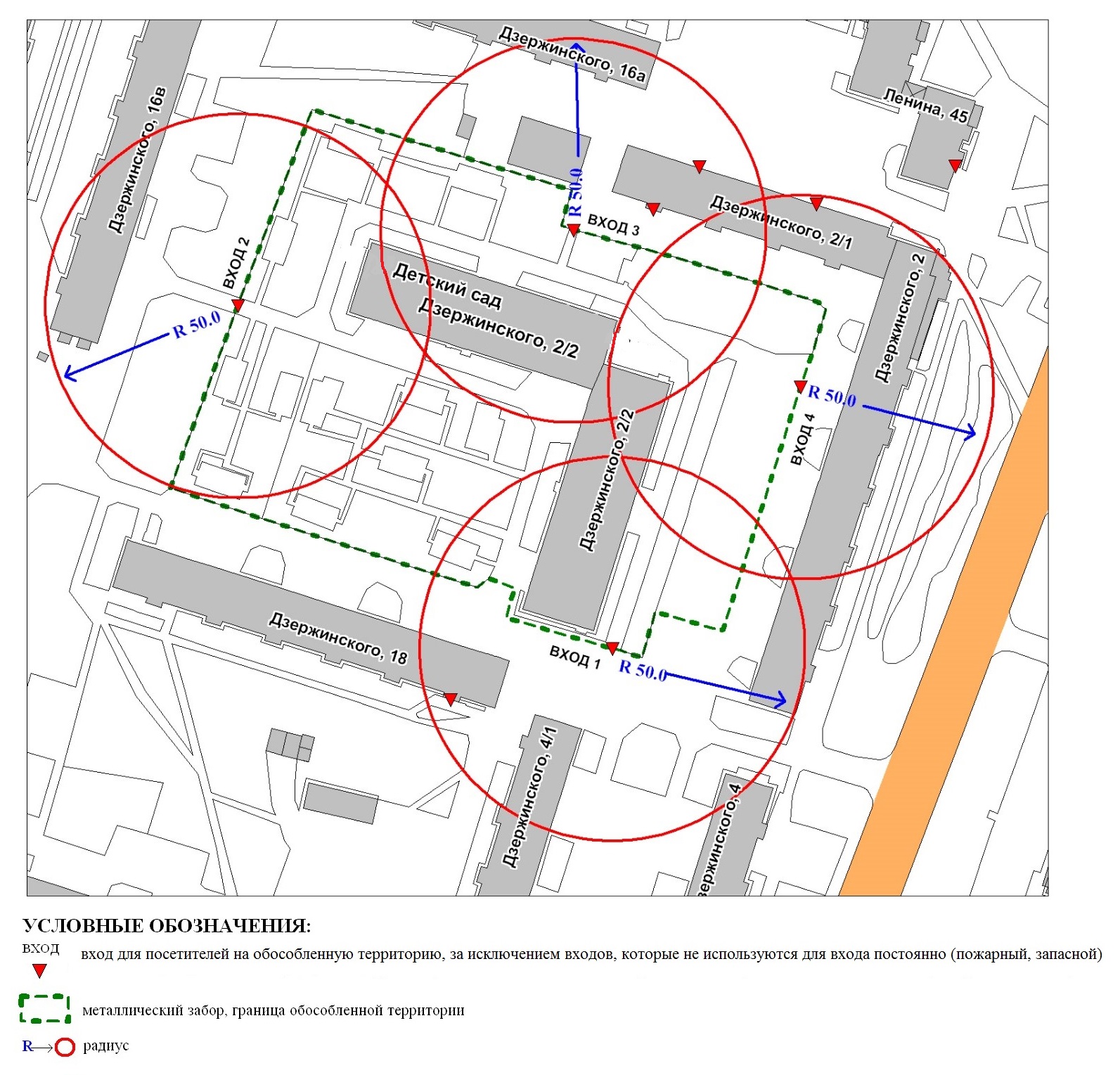 Приложение 4к постановлениюАдминистрации городаот ___________ № __________Схемаграниц прилегающей территории к муниципальному бюджетному дошкольному образовательному учреждению детскому саду № 83 «Утиное гнездышко», город Сургут, проспект Пролетарский, дом 20/1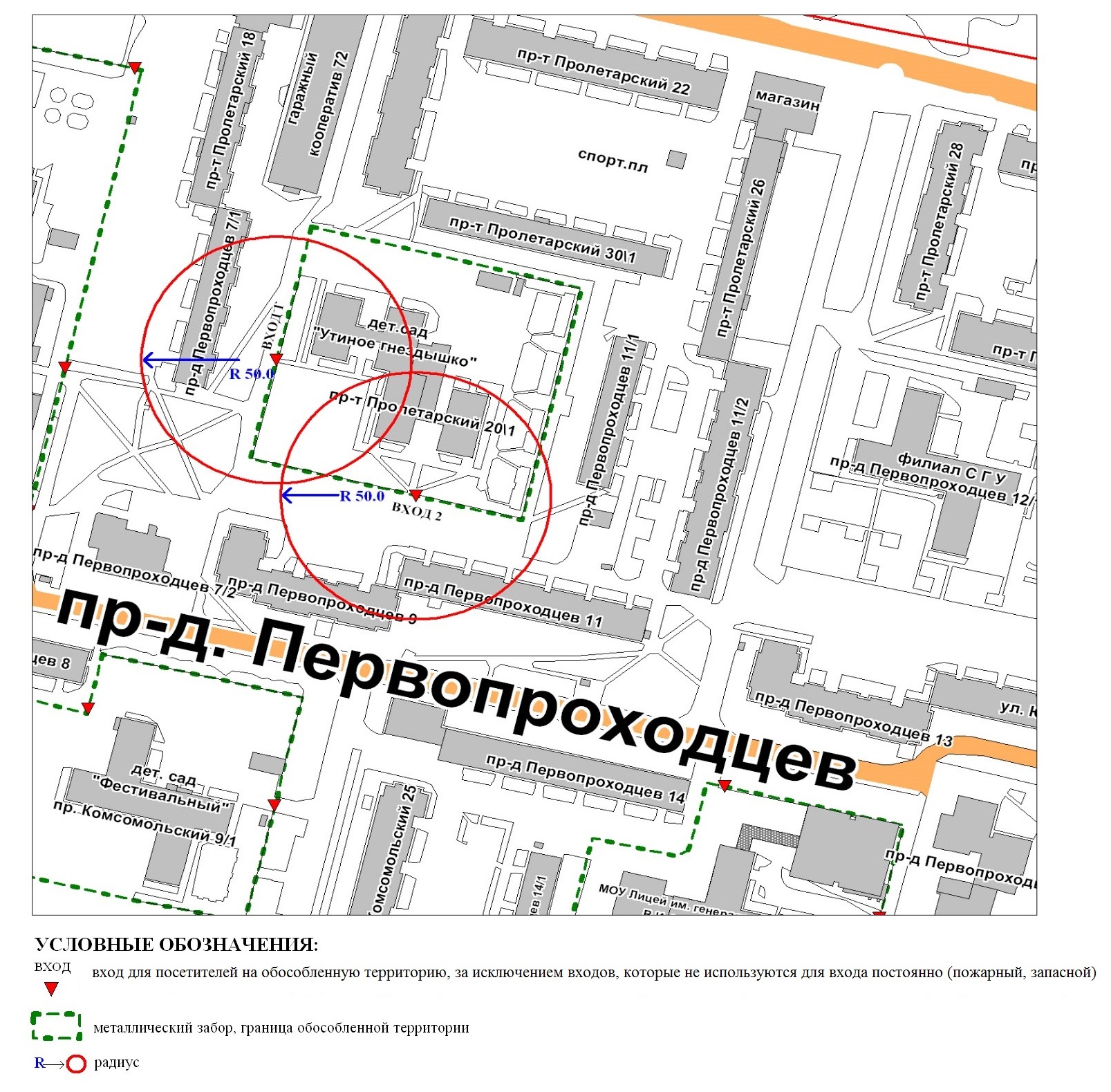 Приложение 5к постановлениюАдминистрации городаот ___________ № __________Схемаграниц прилегающей территории к муниципальному бюджетному дошкольному образовательному учреждению детскому саду № 84 «Одуванчик»,город Сургут, улица Кукуевицкого, дом 10/6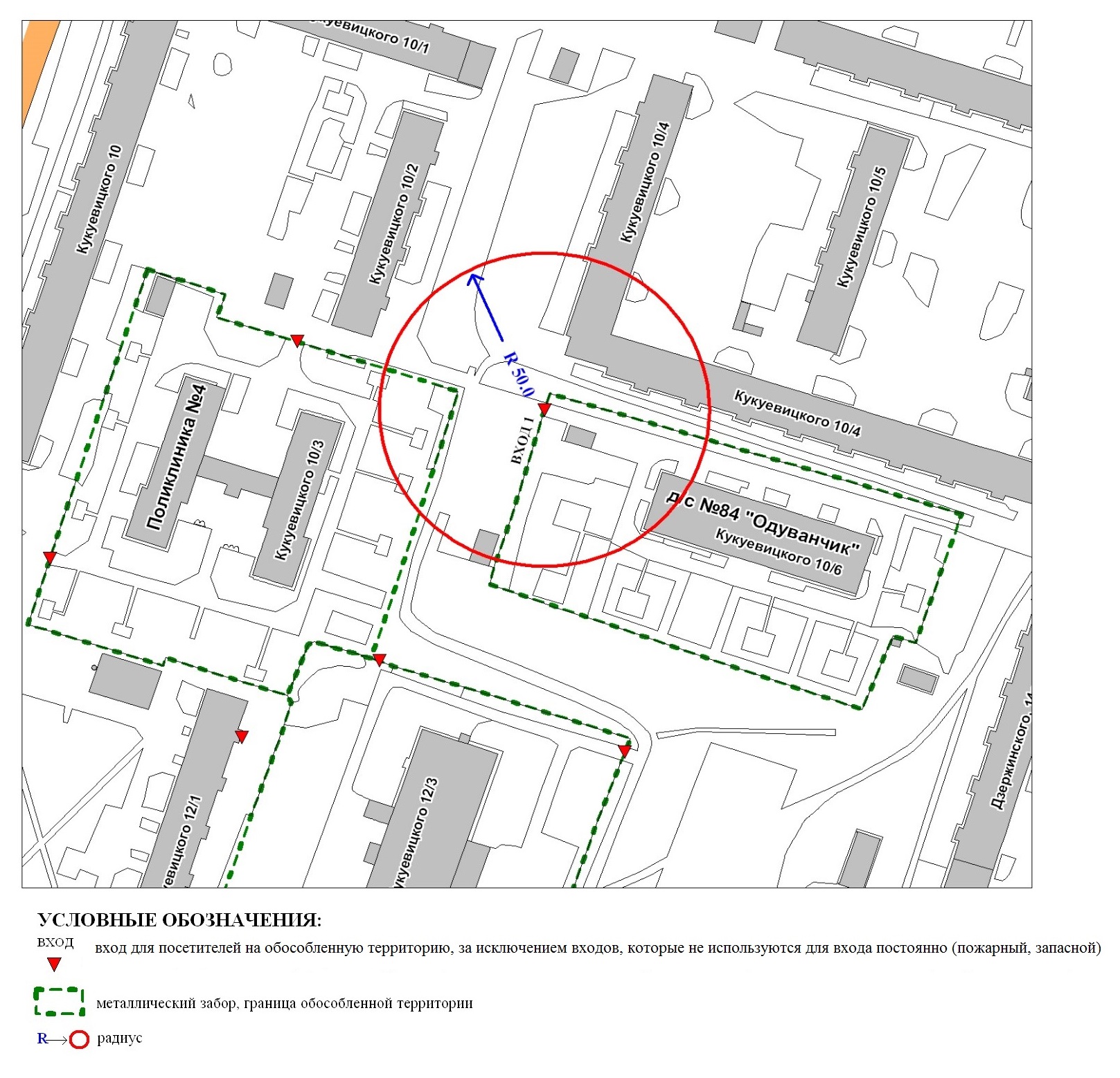 Пояснительная запискак проекту постановления Администрации города «О внесении изменений в муниципальный правовой акт»Контрольным управлением проводится мониторинг организаций, осуществляющих образовательную, медицинскую деятельность, в целях определения границ прилегающих к ним территорий, в том числе с проведением выездных мероприятий. В результате мониторинга установлено следующее:Постановлением Администрации города от 23.01.2014 № 453 утверждены границы прилегающих территорий, на которых не допускается розничная продажа алкогольной продукции, к следующим организациям: - муниципальное бюджетное дошкольное образовательное учреждение детский сад общеразвивающего вида с приоритетным осуществлением деятельности по познавательно-речевому направлению развития детей № 28 «Калинка», расположенное по адресу: город Сургут, улица Энтузиастов, дом 65;- муниципальное бюджетное дошкольное образовательное учреждение детский сад общеразвивающего вида с приоритетным осуществлением деятельности по познавательно-речевому направлению развития детей № 38 «Зоренька», расположенное по адресу: город Сургут, улица Бажова, дом 4а;- муниципальное бюджетное дошкольное образовательное учреждение детский сад общеразвивающего вида с приоритетным осуществлением деятельности по познавательно-речевому направлению развития детей № 50 «Солнышко», расположенное по адресу: город Сургут, улица Дзержинского, дом 2/2;- муниципальное бюджетное дошкольное образовательное учреждение детский сад общеразвивающего вида с приоритетным осуществлением деятельности по познавательно-речевому направлению развития детей № 83 «Утиное гнездышко», расположенное по адресу: город Сургут, проспект Пролетарский, дом 20/1;- муниципальное бюджетное дошкольное образовательное учреждение детский сад общеразвивающего вида с приоритетным осуществлением деятельности по познавательно-речевому направлению развития детей № 84 «Одуванчик», расположенное по адресу: город Сургут, улица Кукуевицкого, дом 10/6.В связи с изменением названий организаций и получением ими новых лицензий, контрольное управление предлагает внести изменения в постановление Администрации города.Начальник управления                                                                             В.И. ЯремаченкоПрокопович О.В. тел. 52-80-60Должность, ФИОПодпись(возможные замечания)Дата визирования документовДата визирования документовДолжность, ФИОПодпись(возможные замечания)Дата вх.Дата исх.Заместитель главы Администрации городаА.А. ЖердевНачальник контрольного управления В.И. ЯремаченкоПравовое управление Начальник управления информационной политикиЕ.А. Швидкая